PATNUBAY SA MISA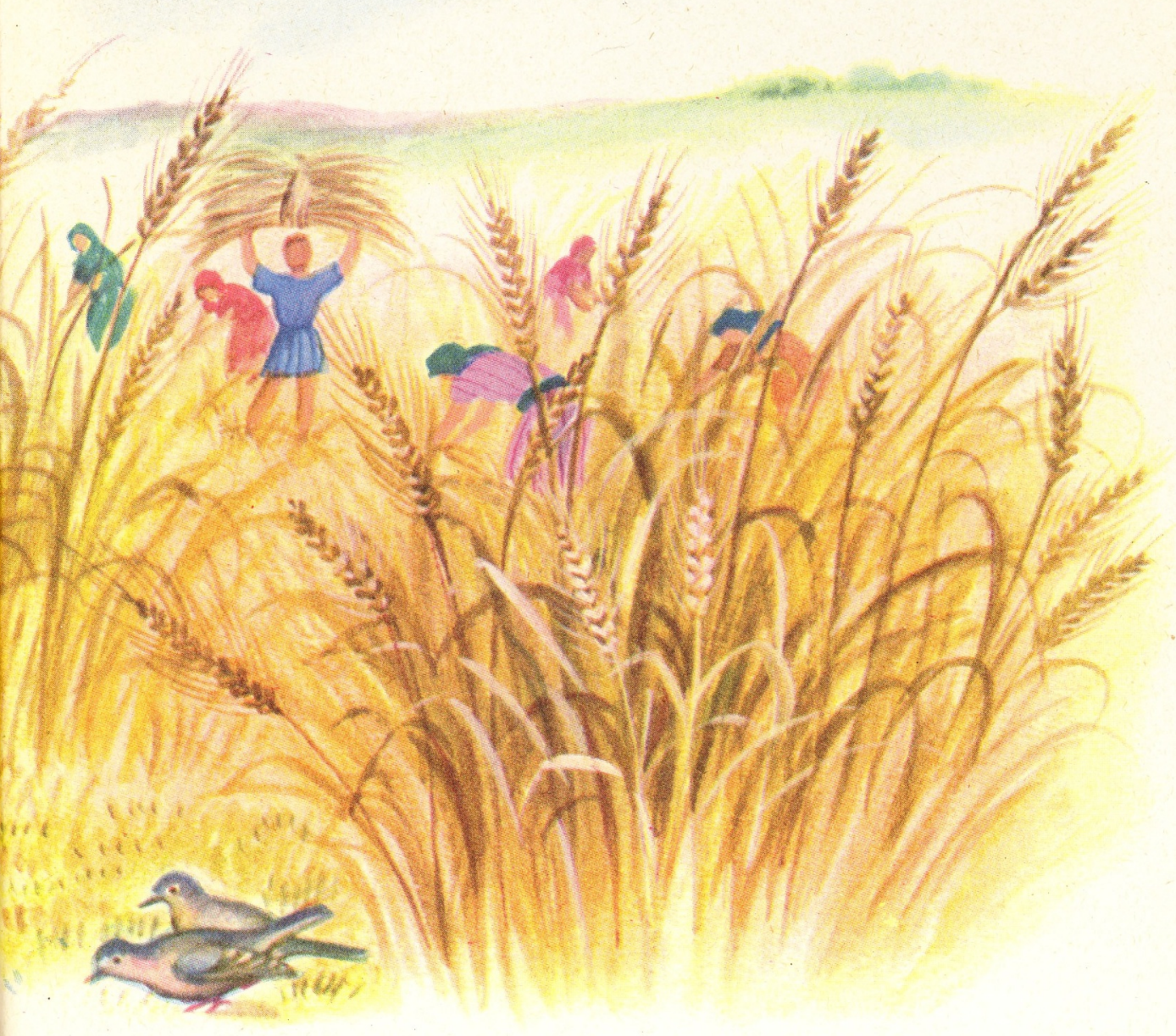 Itinalagang Panahon I“Lumakad sa Makalangit naKapangyarihan”Ika-7 ng Hulyo, 2019Ikalabing-dalawang Linggo sa Itinalagang PanahonPrusisyonLahat ay tumayo.WHO MAY ASCEND V) Who may ascend to the hill of the Lord,And who may stand in His holy place?He who has clean hands and a pure heart;May ascend to the hill, may ascend to the hill;May ascend to the hill of the Lord!C) Cleanse my hands and my heart, O Lord!Come and purify me with Your love;Fill my life with Your righteousness,So that I may ascend to Your hill.HOLY, HOLYChorus)Holy! Holy! Holy! Holy! Holy Holy!  My Lord, my God.Verse)I come by faith into Your holy place,Where saints and seraphim behold Your holy face,And there in wonder and in awe I lift my voice in praise!CODA) My Lord! My God! (2x)Pambungad na PagbatiHaharap sa tao ang TagapagdiwangTagapagdiwang:	Pagpalain ang Diyos: Ama, Anak, at Espiritu Santo;Mga Tao:	At pagpalain ang Kanyang Kaharian, ngayon at magpakailanman. Amen.Panalangin para sa Kabanalan Tagapagdiwang:	Tayo ay manalangin.Humarap sa AltarMakapangyarihang Diyos, Ikaw na nakababatid ng saloobin ng aming mga puso, lahat ng hangarin ay Iyong nalalaman at sa Iyo ay walang lihim na maitatago; linisin Mo ang aming mga puso at kaisipan sa pamamagitan ng patnubay ng Espiritu Santo, upang kami ay maging karapat-dapat na maghayag ng Iyong banal na Pangalan sa pamamagitan ni Kristo Hesus na aming Panginoon.Lahat:	Amen.Ang Kumpisal ng Kapatawaran  Haharap sa tao ang DiakonoDiakono:	Sinabi ni Hesus, “Ang pangunahin sa lahat ng mga utos ay ito: Pakinggan mo Israel. Ang Panginoon mong Diyos ay iisang Panginoon.  Ibigin mo ang Panginoon mong Diyos nang iyong buong puso, at nang iyong buong kaluluwa, at nang iyong buong pag-iisip at nang iyong buong lakas.Ang ikalawang utos ay ito: Ibigin mo ang iyong kapwa tulad sa iyong sarili. Walang ibang utos na higit na dakila pa sa mga ito.Diakono:	Mga kapatid, ating kilalanin at pagsisihan ang ating mga kasalanan, upang maging handa tayo na ipagdiwang ang mga hiwaga ng banal na pagtitipon. Haharap ang Diakono sa Altar, lahat ay tahimik na luluhod, at mananalangin.Lahat:	Mahabaging Diyos, inaamin ko na ako’y nagkasala sa Iyo, sa isip, sa salita, at sa gawa, dahil sa mga bagay na aking ginawa at nakaligtaang gawin. Hindi Kita inibig ng buong puso; hindi ko inibig ang aking kapwa tulad ng pag-ibig ko sa aking sarili: ako ay nagpapakumbaba at lubos na nagsisisi. Alang-alang sa Iyong Anak na si Hesukristo, kaawaan Mo ako at patawarin, upang ako ay magalak sa Iyong kalooban at lumakad sa Iyong kaparaanan, sa ikaluluwalhati ng Iyong Pangalan.  Amen.Haharap ang Tagapagdiwang sa taoTagapagdiwang:	Kahabagan kayo ng Makapangyarihang Diyos,  at patawarin kayo sa inyong mga kasalanan sa pamamagitan ni Hesukristong ating Panginoon, palakasin nawa kayo sa lahat ng kabutihan at sa kapangyarihan ng Espiritu Santo ay panatilihin sa inyo ang buhay na walang hanggan.Lahat:	Amen.Tatayo ang lahatGloria in ExcelsisGLORIA IN EXCELSIS(Glory to God – John Michael Talbot)KORO) Gloria sa Diyos sa kaitaasan,Kapayapaan sa lupa,Panginoong Diyos, Kataastaasan, Makapangyarihan at Diyos Ama.(Repeat)1) Sinasamba ka, pinasasalamatanPinupuri Ka sa ‘Yong gloriaPanginoong Hesus, Bugtong na Anak ng Diyos AmaPanginoong Diyos, Kordero ng Diyos2) Inako Mo ang sala ng mundoMaawa Ka sa aminNakaluklok Ka sa kanang kamay ng AmaDinggin ang samoPagkat Ikaw lang ang tanging Banal, at Panginoong DiyosAng kataastaasan; Kristo Hesus,Banal na EspirituSa kapurihan ng Diyos Ama, Amen!END) Panginoong Diyos, Kataastaasan, Makapangyarihan at Diyos Ama.Panalangin  				Proper 9 (CEC)Haharap sa taoTagapagdiwang:	Ang Panginoon ay sumainyo.Mga Tao:	At sumaiyong espiritu.Tagapagdiwang:	Tayo ay manalangin.Haharap sa AltarO Diyos, tinuruan Mo kaming sundin ang lahat ng Iyong mga kautusan sa pamamagitan ng aming pagmamahal sa Iyo at sa aming kapwa:Ipagkaloob Mo sa amin ang biyaya ng Espiritu Santo, upang kami ay buong pusong maging tapat sa Iyo, nagkakaisa at may wagas na pagmamahalan; sa pamamagitan ni Hesukristong aming Panginoon, Siya na nabubuhay at naghahari kasama Mo at ng Espiritu Santo,isang Diyos, magpakailanman.  Lahat: Amen.Presider goes to the back of the Altar, kisses it, and goes to his chair.Magsiupo ang lahatPagpapahayag ng SalitaUnang Pagpapahayag ng Salita Tagapaghayag: 	Ang pagpapahayag ng Salita ng Diyos hango sa Aklat ni Propretang Isaias ika-animnapu’t anim na kabanata.Isaias 66: 10 – 16  Tagapaghayag:	Ang Salita ng Panginoon.Mga Tao:	Salamat sa Diyos!Tagapaghayag: 	Magsitayo po ang lahat para sa Tugunang Awit, hango sa Awit labing-anim.(Magsitayo ang lahat)Tugunang Awit: Awit 66Tagapaghayag:	Kayong mga tao sa buong mundo, sumigaw kayo sa Diyos ng may kagalakan.Mga Tao:	Umawit kayo tungkol sa Kanyang kaluwalhatian. Parangalan ninyo Siya sa pamamagitan ng mga papuri.Tagapaghayag:	Sabihin ninyo sa Kanya,  “O Diyos, kahanga-hanga ang Inyong mga gawa! Dahil sa Inyong kapangyarihan, luluhod ang Inyong mga kaaway sa takot. 	Mga Tao:	Ang lahat ng tao sa mundo ay sasamba sa Inyo. Aawit sila ng papuri sa Inyo.” 	 Tagapaghayag: 	Halikayo at tingnan ang kahanga-hangang ginawa ng Diyos para sa mga tao.Mga Tao: 	Pinatuyo Niya ang dagat at tinawid ng ating mga ninuno ang tuyong ilog. Tayo’y mangagalak sa Kanyang mga ginawa.Tagapaghayag: 	Sa pamamagitan ng Kanyang kapangyariha’y maghahari Siya magpakailanman. Mga bansa’y Kanyang minamanmanan, kaya huwag magtangkang magrebelde ang sinuman.Mga Tao: 	Kayong mga tao, purihin ninyo ang Diyos! Iparinig ninyo sa Kanya ang inyong papuri.Tagapaghayag: 	Iniingatan Niya ang ating buhay at hindi Niya hahayaang tayo’y mapahamak.Mga Tao: 	Tunay ngang sinubok N’yo kami O Diyos. Nilinis tulad ng pilak na dinadalisay sa apoy.Tagapaghayag: 	Hinayaan N’yong tapakan kami sa ulo ng aming mga kaaway at para kaming dumaan sa apoy at baha. Ngunit dinala N’yo kami sa lugar ng kasaganaan.Mga Tao: 	Mag-aalay ako sa Inyong templo ng mga handog na sinusunog at tutuparin ko ang aking mga pangako sa Inyo.Tagapaghayag: 	Mga pangakong sinabi ko noong ako’y nasa gitna ng kaguluhan.Mga Tao: 	Mag-aalay ako sa Inyo ng matatabang hayop bilang handog na sinusunog, katulad ng mga tupa, toro at mga kambing.Tagapaghayag: 	Halikayo at makinig, kayong lahat ng may takot sa Diyos. Sasabihin ko sa Inyo ang mga ginawa Niya sa akin.Mga Tao: 	Humingi ako sa Kanya ng tulong at pinuri ko Siya.Tagapaghayag: 	Kung hindi ko ipinahayag sa Kanya ang aking mga kasalanan, hindi sana ako pinakinggan ng Panginoon.Mga Tao: 	Ngunit tunay na pinakinggan ako ng Diyos at ang dalangin ko’y Kanyang sinagot.Tagapaghayag: 	Purihin ang Diyos, na hindi tumanggi sa aking mga panalangin at hindi nagkait ng Kanyang tapat na pag-ibig sa akin.Gloria Patri(2016 version – Lorenz Sulit)Luwalhati sa Ama, at sa Anak, at sa Banal na EspirituSimula pa noong una, ngayon, at ito'y magpakaylanman. Amen.Magsiupo ang lahatGREAT IS OUR GOD(Lyrics: Fr. Juan Carlos Z. Bonnin & Fr. Dino Jorvina; Music: Fr. Dino Jorvina)Great is our God! Creator of the universe.Awesome pow’r He displays!Great is our God! He parted the red sea,Caused David to slay Goliath!Great is our God! Jesus Christ our Champion, His Spirit now lives within us.Great is our God! The walls of sin our fallen,Righteousness, justice prevailChorus)Mighty God! Everlasting Father. Wonderful, Counselor You are.Prince of peace! Everliving One!Our faith rests in You, we worship You! Hallelujah!Bridge) As His church, we are witnessesOf the great power of God.In tribulation we have salvation. Praise His Name.The gates of hell can’t prevailCoda)Great is our God (3x)Ikalawang Pagpapahayag ng Salita Tagapaghayag:	Ang pagpapahayag ng Salita ng Diyos hango sa sulat ni San Pablo sa mga taga-Galacia ikaanim na kabanata.Mga taga-Galacia 6: 12-18Tagapaghayag:	Ang Salita ng Panginoon.Mga Tao:	Salamat sa Diyos!Tagapaghayag:	Magsitayo ang lahat.Magsitayo ang lahatGradual VerseMiter On, bless the Gospel ProclaimerTagapaghayag:	Humayo nga at nangaral ang mga alagad sa lahat ng dako habang, tinulungan sila ng Panginoon sa gawaing ito at pinatunayan Niyang totoo ang kanilang ipinapangaral sa pamamagitan ng mga himala na ipinagkaloob Niya sa kanila.Gradual HymnANG BANAL MONG SALITA (Thy Word)Ang Banal Mong salita'y aking gabayLiwanag sa aking landas.Pagpapahayag ng Mabuting BalitaDiakono:  		Ang Panginoon ay sumainyo.Mga Tao:	At sumaiyong espiritu.Diakono:	Nawa, Panginoon, Ikaw ay mapasa aming mga isip, labi at puso upang marinig namin ang Iyong Mabuting Balita.	Ang Mabuting Balita ng ating Panginoong Hesukristo ayon kay San Lucas ikasampung kabanata.Mga Tao:	Luwalhati sa Iyo, O Panginoong Hesukristo!Lucas 10: 1-3; 17-20 Diakono: 	Ang Mabuting Balita ng ating Panginoon.The Word of the Lord.Mga Tao: 	Papuri sa Iyo, O Panginoong Hesukristo!Magsiupo ang lahatAng Sermon Magsitayo ang lahatKredo ng Niceno Sumasampalataya kami sa isang Diyos Amang Makapangyarihan sa lahat, Na may gawa ng langit at lupa, ng lahat na nakikita at hindi nakikita.Sumasampalataya kami sa isang Panginoong Hesukristo, Bugtong na Anak ng Diyos, nagmula sa Ama bago pa nagkapanahon. Diyos buhat sa Diyos, liwanag buhat sa liwanag, Diyos na totoo buhat sa Diyos na totoo, isinilang at hindi ginawa, kaisa ng Ama sa pagka-Diyos, at sa pamamagitan Niya ay ginawa ang lahat. Dahil sa ating pawang mga tao at dahil sa ating kaligtasan, Siya ay nanaog mula sa kalangitan. Sa kapangyarihan ng Espiritu Santo nagkatawang-tao Siya kay Birheng Maria at naging tao. Dahil sa atin ipinako sa krus sa hatol ni Poncio Pilato, Nagpakasakit sa kamatayan at inilibing. Sa ikatlong araw muli Siyang nabuhay ayon sa Banal na Kasulatan, Umakyat Siya sa kalangitan at nakaluklok sa kanan ng Amang Maykapal. Paririto Siyang muli na may dakilang kapangyarihan, upang hatulan ang mga buhay at mga patay.Sumasampalataya kami sa Espiritu Santo, Panginoon at nagbibigay-buhay na nanggagaling sa Ama. Kaisa ng Ama at ng Anak sinasamba Siya at niluluwalhati. Nagsalita Siya sa pamamagitan ng mga propeta.Sumasampalataya kami sa isang Banal na Simbahang Katolika at Apostolika. Gayundin sa isang binyag sa ikapagpapatawad ng mga kasalanan. At hinihintay namin ang mulíng pagkabuhay ng nangamatay at ang buhay na walang hanggan. Amen. Ang Panalangin ng Bayan      Form VI CECThe Deacon leads the Prayers of the People. The Minister can be any other person.Diakono:	Para sa kapayapaan, kami’y nananalangin sa Iyo, Panginoong Diyos.Tagapaghayag:	Para sa lahat ng tao sa kanilang pang araw-araw na buhay at gawain;Mga Tao: 	Para sa aming pamilya, kaibigan, at kapwa at para sa mga nag-iisa.Tagapaghayag:	Para sa aming pamayanan, bansa at mundo;Mga Tao: 	Para sa mga nagtataguyod ng katarungan, kalayaan at kapayapaan, higit sa lahat ang Pangulong Duterte. Tagapaghayag:	Para sa makatuwiran at wastong gamit ng Iyong likha;Mga Tao: 	Para sa biktima ng kagutuman, takot, pang-aapi at kapighatian.Tagapaghayag:	Para sa mga nanganganib, nalulumbay o nasa anumang uri ng gulo;Mga Tao: 	Para sa mga nangangasiwa sa maysakit, sa walang kaibigan at sa mga nangangailangan. Tagapaghayag:	Para sa kapayapaan at pagkakaisa ng Iglesia ng Diyos;Mga Tao: 	Para sa mga nagpapahayag ng Mabuting Balita, at sa lahat ng naghahanap ng katotohanan.Tagapaghayag:	Para kina Craig ang aming Patriyarka, Ricardo ang aming Primate at Ariel aming Obispo; at sa lahat ng Obispo at ibang tagapangasiwa;Mga Tao: 	Para sa lahat ng nagsisilbi sa Iyong Iglesia.Tagapaghayag:	Para sa natatanging pangangailangan ng simbahang ito:The people may lift up the names of those in special need.Tagapaghayag:	Pakinggan kami, Panginoon;Mga Tao:	Dahil ang Iyong awa ay dakila.Tagapaghayag:	Pinasasalamatan Ka namin, Panginoon,Mga Tao:	Para sa lahat ng pagpapala nitong buhay.The people may add their own thanksgivings.Tagapaghayag:	Itinataas Ka namin, O Diyos aming Hari;Mga Tao:	At pinupuri ang Iyong Pangalan magpakailanman.	Tagapaghayag:	Para sa lahat ng mga yumao.Mga Tao:	Na magkaroon sila ng lugar sa Iyong walang hanggang Kaharian.The people may add their own petitions.Tagapaghayag:	Panginoon, hayaan Mong manatili sa amin ang Iyong kagandahang loob;Mga Tao: 	Dahil nagtitiwala kami sa Iyo. The Presider may invite the people to offer extemporaneous prayers as the Holy Spirit leads.After the extemporaneous prayers, the Presider leads the Corporate Petition, as follows:Tagapagdiwang:	Itaas natin sa Diyos ang Sama-samang Panalangin:Ang Sama-samang Panalangin Makapangyarihang Diyos at Hari, ang aming tahanan sa lahat ng lahi, may-ari ng lupa at lahat ng nilalaman nito:Ipagkaloob Mo sa amin ang itinalagang pamana, at ang biyaya upang maitayo ang mga kaginhawaan ng Iyong mga hinirang, sa paraang mapanumbalik ang Iyong wangis at ang walang hanggang paglago ng pag-ibig para sa Iyo, upang maging tahanan ng Iyong presensiya at tagapangasiwa ng Iyong buhay;sa kaluwalhatian ni Hesukristong aming Panginoon, na nabubuhay at naghahari kasama Mo at ng Espiritu Santo, isang Diyos, ngayon at magpakailanman. Amen.Panalangin Tagapagdiwang:	Walang hanggang Diyos, si Kristo, ang Ulo ng Katawan, na nagsugo sa pitumpung disipulo sa bawat siyudad at lugar na Kanyang pupuntahan, nawa ang buong bilang ng mga disipulo ay humayo sa ilalim ng watawat ng Simbahan ngayon, sumusunod sa Kanyang utos at tinutupad ang Kanyang Salita; sa pamamagitan ni Hesukristo aming Panginoon. Lahat:	Amen.Ang Kapayapaan Tagapagdiwang: 	Ang kapayapaan ng Panginoon ay laging sumainyo.	The peace of the Lord is always with you.Mga Tao:	At sumaiyong espiritu.And also with you.Tagapagdiwang:	Tayo ay mag-alay ng tanda ng kapayapaan sa isa’t isa.Awit ng Pagsamba:Ang Pag-aalay ng PapuriAng Pag-aalay:Ang Pag-aalay ng SariliDAKILA ANG PANGINOON (Great is the Lord - YWAM)KORO) Dakila ang Panginoon (dakila Siya),Karapat-dapat purihin (purihin Siya)Dakila ang PanginoonKarapat-dapat na purihin(2x)1) Itinaas Siya ng Diyos,Sa pinakamataas na dakoAt sa Kanyang Pangalan,Lahat ay luluhod, at ang lahat magsasabiSa ikararangal ng Diyos AmaNa si Kristo Hesus (Siya’y), Panginoon, Panginoon!END) Karapat-dapat na purihin. (3x) Purihin!PUPURIHIN KO ANG DIYOS(I Will Praise The Lord)Koro)Pupurihin ko ang Diyos,Pupurihin ko ang Diyos,Nang buong puso at kalakasan,Pupurihin ko ang Diyos.Talata)Itaas natin at dakilain ang Pangalan Niya,Hallelujah! Gloria! Hallelujah!Panginoon, Siya ang ating TagapagligtasHallelujah! Gloria! Hallelujah!Purihin, Sambahin, at Dakilain ang Pangalan Niya.THE LORD OF THE HARVEST(Fr. Nelson Tantoco & Fr. Dino Jorvina)1) The fire of God is in His people.They go to the world by the Wind of the Lord;They storm the nations in the Name of the Lord.Chorus) Shout joyfully to the Lord of the harvest.Come before Him with great thanksgiving.For of His riches, we have been blessed,that the ends of the earth may fear Him.2) The Lord leads us who believe,who respond to all His decrees.Filled with His Spirit setting the captives free.Coda) Shout joyfully.Shout joyfully.Shout joyfully to the Lord of the harvest.(2x)THOU ART OUR ROCK(Words: Fr. Nelson Tantoco; Music: Fr. Nelson Tantoco & Dcn.Solomon Espina)1) Thou O Lord art our Rock in Thee we’re complete.Our flesh trembles at thine awesome greatness.Our soul longs for nothing more in Thy presence.Our heart undivided to Thee do we commit.Chorus) Thou our Rock, the Rock of our salvation;Thou alone do we worship, Thou alone do we love.Thou art our Rock, our Rock and our Redeemer,To Thee be the glory forever and ever.Coda) To Thee be the glory forever and ever.Ang DoxolohiyaDOXOLOGY (Owens)Purihin ang Nagpapala,Diyos ng buong sangnilikha,Purihin sa kalangitan Ama, Anak, at Diwang Banal. Amen!Paghahandog Ng Mga AlayStanding behind the Altar, the Presider now takes the paten with the bread and, holding it slightly raised above the altar, saysTagapagdiwang:	Pinagpala Ka, Panginoong Diyos ng sangnilikha. Sapagkat sa Iyong kabutihan ay aming natanggap ang tinapay na aming iniaalay sa Iyo na bunga ng kalupaan at gawa ng tao. Ito ay magiging katawan ni Kristo. Mga Tao:	Pagpalain ang Diyos magpakailan man.
While pouring a small amount of water into the chalice and flagons), the Presider says quietlyTagapagdiwang:   Sa pamamagitan ng misteryo nitong tubig at alak, nawa ay makabahagi kami sa kabanalan ni Kristo, na nagpakumbaba upang makibahagi sa aming pagkatao.Then the Presider takes the chalice and, holding it slightly raised above the altar, saysTagapagdiwang:	Pinagpala Ka, Panginoong Diyos ng sangnilikha. Sapagkat sa Iyong kabutihan ay aming natanggap ang alak na aming iniaalay sa Iyo, na bunga ng ubasan at gawa ng tao; Ito ay magiging dugo ni Kristo.Mga Tao:	Pagpalain ang Diyos magpakailan man.Then the Presider takes an offering basket and, holding it slightly raised above the altar, saysTagapagdiwang:	Pinagpala Ka, Panginoong Diyos ng sangnilikha. Sapagkat sa Iyong kabutihan ay inihahandog namin sa Iyo itong mga ikapu at alay. Ang mga ito ay gagamitin sa Iyong simbahan para sa mga gawaing Iyong itinalaga para sa amin at sa pagpapalawak ng Iyong kaharian.The Presider then places the offering below the altar, then turns to the side and washes his hands, quietly sayingTagapagdiwang: 	Hugasan Mo ako, O Panginoon, mula sa aking kasamaan at linisin Mo ako mula sa aking kasalanan.  Exhortation To Pray (Orate fratres)(The Presider returns to the center of the altar and faces the people, and says:)Tagapagdiwang: 	Ipanalangin ninyo mga kapatid, nawa ang ating handog ay maging katanggap-tanggap sa Diyos, ang makapangyarihang Ama. Mga Tao: 	Nawa tanggapin ng Panginoon ang handog mula sa iyong mga kamay para sa kapurihan at kaluwalhatian ng Kanyang pangalan, para sa ating kabutihan at sa kabutihan ng lahat ng Kanyang banal na Simbahan.   Amen.Dakilang Pasasalamat Tagapagdiwang: 	Ang Panginoon ay sumainyo.		Mga Tao:	At sumaiyong espiritu.Tagapagdiwang: 	Itaas ninyo ang inyong mga puso.		Mga Tao:	Itinataas namin sa Panginoon.Tagapagdiwang: 	Pasalamatan natin ang ating Panginoong Diyos.Mga Tao:	Marapat na Siya ay pasalamatan at papurihan.Pagpapala ng Pangalan        Ordinary 8 CECTagapagdiwang:	Amang Makapangyarihan at walang hanggang Diyos, kami ay nagpapakabuti kailanman at saanman bilang pasasalamat sa Iyo. Nang kami ay nagkasala at nawalay sa Iyong tipan, kami'y tinipong muli sa Iyong piling sa pamamagitan ng dugo ng Iyong Anak at sa kapangyarihan ng Espiritu Santo.Kami’y Iyong tinitipon upang maging isang simbahan, tulad Mo Ama, at ang Iyong Anak, at ang Espiritu Santo ay iisa. Tinatawag Mo kami bilang Iyong bayan, upang magbigay papuri sa kahanga-hanga Mong mga gawa. Pinag-iisa Mo kami upang maging katawan ni Kristo at tahanan ng Espiritu Santo.Kasama ng mga anghel, kami ay buong galak na umaawit sa Iyong kaluwalhatian. Sanctus BenedictusSANCTUS (Scholtes)Santo, Santo, SantoMakapangyarihang DiyosLangit at Lupa'y napupuno ng Kaluwalhatian MoSanto, Santo, SantoMakapangyarihang DiyosPinagpala ang naparirito sa Ngalan ng PanginoonOsana, Osana, Sa Kaitaasan (2x)Eucharistic Prayer II	CECMagsiluhod ang lahatEpiclesisThe Presider raises his hands above the Altar, then lowers them down above the offerings. While making the sign of the cross once over both the bread and chalice, he says:Tagapagdiwang: 	Tunay na Ikaw ay banal, O Panginoon, ang bukal ng lahat ng kabanalan. Kung kaya, nanalangin kami na pakabanalin, itong mga handog, sa pamamagitan ng paglukob ng Iyong Espiritu sa mga ito tulad ng hamog,Tagapagdiwang: 	upang ang mga ito ay maging  Katawan at Dugo ng aming Panginoong Hesukristo.The Presider joins his hands.AnamnesisThe words of the Lord in the following formulas should be spoken clearly and distinctly, as their meaning demands.Tagapagdiwang: 	Nang gabing iyon, na buong laya Niyang tinanggap ang kamatayan, kumuha Siya ng tinapay at nagpasalamat. Hinati Niya ito, ibinigay sa Kanyang mga alagad at sinabi:		"Kunin ninyo ito at kanin; Ito ang Aking katawan na iniaalay para sa inyo. Gawin ninyo ito bilang pag-alaala sa Akin."The Presider shows the consecrated host to the people, places it on the paten, and bows or genuflects in adoration.Tagapagdiwang: 	Pagkatapos ng hapunan, kinuha Niya ang saro ng alak. Matapos magpasalamat, ibinigay Niya ito sa Kaniyang mga alagad at sinabi:  	“Uminom kayong lahat, ito ang Aking Dugo ng Bagong Pakikipagtipan na tumigis para sa inyo at para sa lahat, sa ikapagpapatawad ng mga kasalanan. Sa tuwing iinumin ninyo ito, gawin ninyo ito sa pag-alaala sa Akin.”	The Presider shows the consecrated chalice to the people, places it on the corporal, and bows or genuflects in adoration.Magsitayo ang lahatMisteryo ng PananampalatayaTagapagdiwang: 	Ating ipahayag ang misteryo ng ating pananampalataya. Lahat:	Si Krito ay namatay, Si Kristo ay nabuhay, Si Kristo ay babalik muli!  Panalangin para sa SimbahanTagapagdiwang: 	Sa pag-alaala ng Kaniyang pagkamatay at muling pagkabuhay, ini-aalay namin sa Iyo, Ama, ang tinapay na nagbibigay ng buhay, at ang saro ng kaligtasan. Kami ay nagpapasalamat na itinuring Mo kaming karapat-dapat na tumayo sa Iyong presensya at maglingkod sa Iyo. Nawa sa aming pagtanggap ng Katawan at Dugo ni Kristo, ay matipon kami bilang isa sa pamamagitan ng Espiritu Santo.  Tagapagdiwang: 	 Alalahanin Mo ang Iyong Simbahan na laganap sa buong mundo; lumago nawa ang aming pag-ibig kasama ng aming Patriyarka na si Craig, aming Primate na si Ricardo at Obispo na si Ariel, at lahat ng mga kaparian at diakono.   	Alalahanin Mo ang taong ipinapanalangin namin ngayon: _________________. Lingapin Mo ang aming mga puso upang alalahanin ang mga mahihirap at mahihina. Sa aming pagtanggap ng Katawan at Dugo ni Hesus ay mabago nawa kami upang maging katawan ni Kristo sa sanlibutan.   Kaawaan Mo kami; itulot Mo na maging karapat-dapat kami na makibahagi sa buhay na walang hanggan kasama nina Maria, ang ina ng ating Panginoong Hesukristo, Jose, asawa ni Maria, at kasama ng mga apostol, mga martir, at lahat ng mga santo. Kasama nila ay makapagbigay papuri nawa kami sa Iyo at maluwalhati Ka namin sa pamamagitan ng Iyong Anak na si Hesukristo.   Great Doxology and Great Amen The Presider takes the chalice and the host and, lifting them up, saysTagapagdiwang:	Sa pamamagitan Niya, kasama Niya at sa Kanya, sa pakikipag-isa ng Espiritu Santo, lahat ng kapurihan at kaluwalhatian ay sa Iyo, Amang makapangyarihan sa lahat, ngayon at magpakailanman.   Lahat:	Amen.Ang Panalangin ng Panginoon Tagapagdiwang:	Sa tagubilin ni Hesukristo na ating Tagapagligtas, lakas-loob na tayo ay manalangin…Lahat:                  	AMA NAMIN(Jason G. Abalajen)Amá namin, sumásalangit Ka, Sambahin ang ngalan Mo.Mápasá amin ang kaharian Mo,Sundín ang loob Mo dito sa lupà para ng sa langit.Bigyan Mo po kami ngayon ng aming kakanin sa araw-araw,at patawarin Mo kami sa aming mga sala.Para nang pagpapatáwad namin sa nagkakasala sa amin.At huwag Mo kamíng ipahintúlot sa tuksó.At iadyâ Mo kami sa lahat ng masama.Sapagka’t sa’Yo ang kaharian, kapangyarihan, at kaluwalhatiaanNgayon at kailanman. Amen.Ang Paghahati ng TinapayPresider breaks the consecrated host in half, then breaks off a small piece and places it in the chalice.Tagapagdiwang:	Aleluya!	Si Kristo ang Korderong Pampaskuwa ay naihandog na!Mga tao: 	Kaya ipagdiwang natin ang pista! Aleluya!Ang Pag-aanyaya sa Komunyon The Presider elevates the host and the chalice together, sayingTagapagdiwang: 	Ito ang Kordero ng Diyos na nag-aalis ng kasalanan ng sanlibutan. Mapalad tayong naanyayahan sa Kanyang piging.Mga Tao:	Panginoon, hindi ako karapat-dapat na Ikaw ay manahan sa akin, ngunit sa isang salita Mo lamang ay gagaling na ang aking kaluluwa.    Tagapagdiwang: 	Ang mga kaloob ng Diyos para sa mga hinirang ng Diyos: tanggapin ninyo ito bilang pag-alaala na si Hesus ay namatay para sa inyo at magpasalamat nang buong puso.Ang Banal na Komunyon TINAPAY NG BUHAY(Bukas Palad)Koro)Ikaw, Hesus, ang tinapay ng buhayBinasbasan, hinati't inialayBuhay na ganap ang sa ami'y kaloobat pagsasalong walang hanggan1) Basbasan ang buhay naming handogNawa'y matulad sa pag-aalay moBuhay na laan nang lubossa mundong sa pag-ibig ay kapos2) Marapatin sa kapwa maging tinapayKagalakan sa nalulumbayKatarungan sa naaapiat kanlungan ng bayan mong sawiEND)At pagsasalong walang hangganTHOU ART HOLY(Fr. Nelson Tantoco & Fr. Dino Jorvina)1) Thou hast called us with a holy calling;A royal priesthood, a holy nation unto Thee.We hearken not the voice of strangers;We refuse to put Thee to the test;We say “No!” to blind ambition;We submit ourselves to the truth of our creationWe are the people of God.Chorus) Holy, Holy, Holy Lord God Almighty,The earth is full of Thy glory.We are Thy people, Thy holy ones,for Thou art Holy, Thou art HolyThou art Holy.Panalangin Pagkatapos ng Komunyon Tagapagdiwang:	Tayo ay manalangin. Lahat:	Walang hanggang Diyos, makalangit na Ama, magiliw Mo kaming tinanggap na buhay na bahagi ng katawan ng Iyong Anak na aming Tagapagligtas na si Hesukristo, at kami ay nakibahagi sa pang-espirituwal na pagkain ng sakramento ng Iyong Katawan at Dugo.Isugo Mo kami sa sanlibutan nang may kapayapaan at ipagkaloob sa amin ang lakas ng loob upang Ikaw ay mahalin at paglingkuran nang may kagalakan at katapatan sa pamamagitan ni Hesukristong aming Panginoon.Amen.  BendisyonTagapagdiwang: 	Ang kapayapaang mula sa Diyos, na higit sa anumang pang-unawa, ang siyang	magpapanatili sa inyong mga puso at pag-iisip, sa pakikipag-isa sa Diyos at sa Kanyang Anak na si Hesukristo; at ang pagpapala ng Makapangyarihang Diyos,  ang Ama, ang Anak, at ang Espiritu Santo ay manatili sa inyo ngayon at magpakailanman.Lahat: 	Amen.RecessionalKAMANGHA-MANGHANG DIYOS (Papuri Singers)1) O Diyos, labis akong namamangha,Dahil, kay-ganda ng ‘Yong nilikhaMundo’y, puno nang ‘Yong pagpapalaSa’Yong Salita nagmula2) Masdan, ang buong sandaigdigan,Ganda’y, sadyang ‘di mapapantayanDamhin, maging ang hangin at ulanLikha ng MakapangyarihanKORO1) Kamangha-mangha O DiyosKapangyarihan Mong taglayWalang makalulupig at wala nang papantaySa Ngalan Mo O Diyos,Kami’y magsasaysayWalang hanggang papuri ang aming alayKORO2) Kamangha-mangha O DiyosKapangyarihan Mong taglayWalang makalulupig at wala nang papantaySa Ngalan Mo O Diyos,Ay mayro’ng tagumpayWalang hanggang papuri ang aming alayThe Extinguishing of the Altar CandlesAng Paghayo Diakono:	Humayo kayo sa kapayapaang niluluwalhati ang Panginoon sa pamamagitan ng inyong buhay. Mga Tao:	Salamat sa Diyos! Alleluia! Alleluia! Amen.   